Indian PuppetryWednesday, April 4, 201812:08 AMOrigins in IndiaExcavation sites at Harappa and Mohenjodaro shown puppets with sockets attached to themOldest written reference to puppetry found in Tamil classic SilappadikaramTypesString Puppets/Marionettes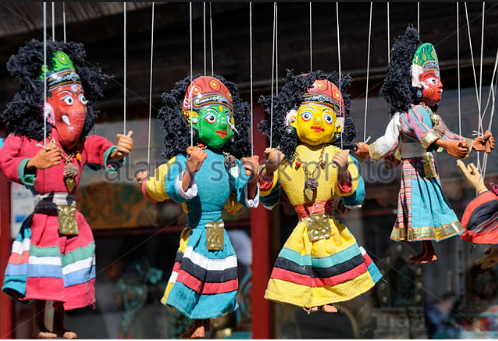 Shadow Puppets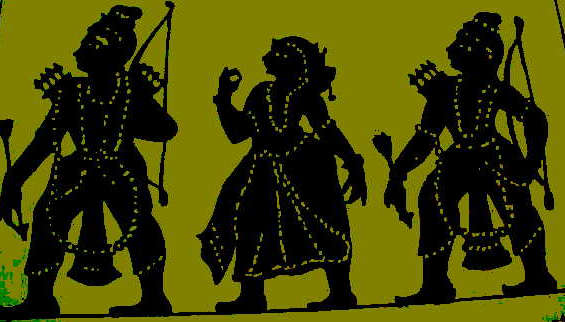 Glove puppets/sleeve/hand/palm puppets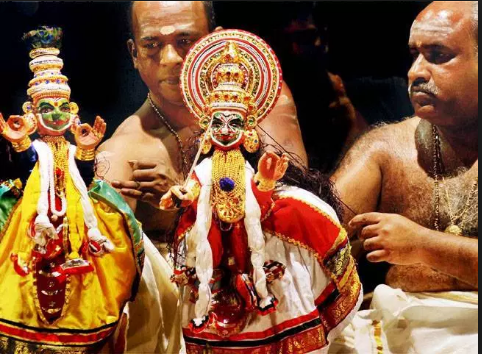 Rod puppets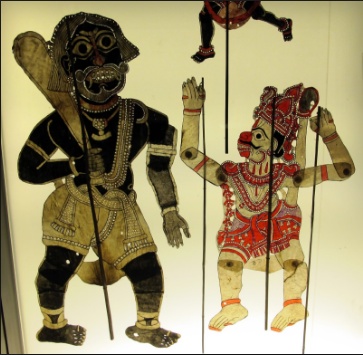 OverviewString puppetKathputliRajasthanWood doll, Absence of legs is unique featureKundheiOdishaMore joints and strings attached to triangular propertyGombeyattaKarnatakaMore than one puppeteerBommalattamTNLargest and heaviest, String attached to iron ring which is worn by puppeteer  on his head Shadow puppetTholu BommalataAPRavanchhayaOdishaDeer skin and bold, dramatic postures (NOTE: Ravan Chaya caves also present in Odisha)Togalu GombeyattaKarnatakaVariation of puppet size based on social statusGlove puppetPavakoothuKeralaHeavy influence of KathakaliRod puppetsYampuriBiharPutul NachhBengal-Odisha-Assam